Утренник«Хлеб – всему голова.»Цель мероприятия:научить детей бережному отношению к хлебу;познакомить детей с тем, как выращивают и производят хлеб;воспитывать уважение к людям труда (хлеборобам, хлебопекам),обобщить знания о хлебе, о разнообразии хлебобулочных изделий. Оформление мероприятия: Колоски пшеницы, наглядный материал с изображением различных хлебобулочных изделий. Каравай. Костюмы для сценки.Ход мероприятияУчитель:Хлеб – непременный участник любой трапезы. Как повседневная еда, так и праздничное застолье редко обходятся без хлеба. И, пожалуй, нет другого продукта, который употребляли бы все народы мира.Представить нашу жизнь без хлеба, без вкусной мягкой буханки на столе просто невозможно. Ведь недаром гласит русская пословица: «Худ обед, когда хлеба нет.» хлеб нужен всем, но относимся к нему мы по-разному. Один человек говорит просто: «Хлеб». А другой ласково произносит: «Хлебушек». И сразу становится ясно, кто из них знает настоящую цену хлеба. Учитель: Ну, а слово «хлеб» пришло к нам из Древней Греции. Греческие мастера выпекали хлеб в глиняных горшках, называвшихся «хлибанос». Как приходит хлеб на стол? Послушайте, мы вам расскажем!Ученик:Хлеб рождается в бороздках.
Посмотри-ка на поля,
Ведь земля – земля не просто,
А кормилица Земля!
Ведь не сразу стали зёрна
Хлебом – тем, что на столе,
Люди долго и упорно
Потрудились на земле.Ученик:Посеяли хлеб хлеборобы весною.
Созрел он и встал золотою стеною,
И слышит страна: за уборку пора,
Для хлеба комбайны нужны, трактора.
Хлеб созрел, но к нам на стол
Прямо с поля не пошёл.
С поля даже в магазины
Хлебу ехать рановато,
Он уселся на машину
И спешит на элеватор.Ученик:В элеваторе для нас
Хлеб хранится про запас.
Здесь ему тепло, удобно,
Скажет он, как будто дома,
Сколько нужно отдохнуть,
И опять собраться в путь…
Едет хлеб на мельницу
Здесь пышней, чем облака,
И в любом количестве
Получается мука
По воле электричества.
И, наполнив этим грузом
Необычный круглый кузов,
Богатырь-муковоз
На завод муку привёз…Ученик:На большом хлебозаводе
Станешь тестом ты, мука.
Тесту тесно, мало места,
«Ох, пустите», – шепчет тесто.
Ладно, пустим,
В печь давай –
Нарядился каравай.
От завода- автомата,
Льётся тёплый хлебный запах.
Поздно ночью спят ребята,
А завод готовит завтрак:
Всё, что хочешь, испечёт
Этот сказочный завод.Ученик:Так и скачут из печи
Плюшки, сушки да ватрушки,
Куличи да калачи,
Сладкие коврижки,
Медовые пышки.
Двадцать пять фасонов
Булок и батонов.
Здесь науке не до скуки,
Чудесам здесь просто тесно –
Механические руки
Лепят бублики из теста,
Интересно, как в кино,
Даже чуточку смешно.
Автоматам люди рады,
Потому что автоматы
Научились булки печь.
Автомат замесит тесто,
Автомат замесит тесто
И отправит тесто в печь.Да, не сразу стали зёрна
Хлебом тем, что на столе,
Люди долго и упорно
Потрудились на земле!Инсценировка стихотворения Г. Виеру «Хлеб.»Мальчик.        Хлеб мой вкусный, хлеб красивый,                           Говорю тебе : «Спасибо.»Хлеб.                 Лучше б ты не поленился,                           Доброй пашне поклонился.Мальчик.           Кланяюсь тебе я, Пашня,                           За горячий хлеб домашний.Пашня.             Лучше б ты не поленился,                           Солнцу в небе поклонился.Мальчик.         Солнце, Солнце в небе синем,                            За горячий хлеб спасибо!Солнце.             Ты б, сынок не поленился,                          Дождику бы поклонился!Мальчик.         Вот, спасибо, Дождик в небе,                           Что заботишься о хлебе!Дождик.             Лучше б ты не поленился,                             Папе с мамой поклонился!Мальчик.            Вам спасибо, папа с мамой,                              Хлеб даете вкусный самый!Много пословиц, поговорок сложено о хлебе. Коли хлеба в край, то и под елью рай ,а как хлеба ни куска, так и в тереме тоска.Без печки холодно, без хлеба голодно.Не шуба греет ,а хлеб.И обед не обед, коли хлеба нет.Хлеб- батюшка, вода – матушка.Хлеб – всему голова.Посей в пору – будешь иметь хлеба гору.Хлеб в закромах – счастье в домах.Хочешь есть калачи, не сиди на печи. 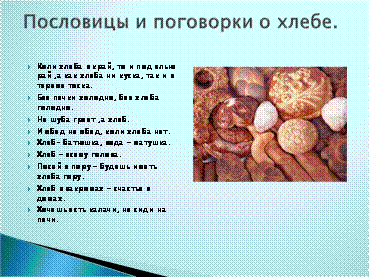 Загадки. Не море, а волнуется. ( Нива.)Золотист он и усат,
В ста карманах – сто ребят. (Колосок)Столбики точеные, головки золоченые.( Колосья.)Маленький Афанасий травой подпоясан. (Сноп.)В долг зерно возьмёт,
Каравай вернёт. (Поле) 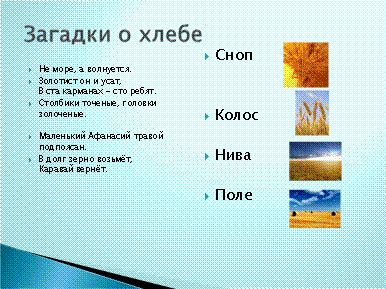 Учитель.Одна древняя легенда рассказывает, что однажды путник уронил в пустыне крошку хлеба. Он остановил караван и стал её искать, потому что хлеб топтать нельзя. Да разве найдёшь её в песке? Дело близится к ночи. Путник пометил место, воткнув свой посох.С рассветом он вернулся, чтобы найти хлеб. А его посох стал золотым. Путник получил награду за своё бережное отношение к хлебу. Эта легенда учит нас, что хлеб – бесценный дар. БЕРЕГИТЕ ХЛЕБ!Исполняется сценка «Каравай»В летний день у каравая.
Хороводы, звон и смех,                                                                                                              Сам друзей он выбирает,                                                                                                                         Выбирает, да не всех.                                                                                                                      В круг вставай, каравай,
Кого хочешь – выбирай.Каравай:Пекаря!
Он не грел на печке бок –
Каравай ребятам пёк.
Пекарь, с нами поиграй.
Кого хочешь – выбирай!Пекарь:Мельника!  Хоть и собрано зерно,
Да не хлеб еще оно!                                                                                                                  Здесь такое с ним творится:                                                                                                 В оборот его берут,                                                                                                                  В порошок его сотрут.                                                                                                         Стало солнышко мукою,                                                                                                            Не дадут и ей покоя.
Мельник, с нами поиграй,
Кого хочешь – выбирай!Мельник:Хлебопашца!
Он в тенёчке не лежал,
А хлеб растил и жал!
Хлебопашец, в круг вставай,
Кого хочешь – выбирай!Хлебопашец:Рабочего!
Он приехал к нам с дарами!
Тягачами, тракторами!
А награда – урожай!
Всех на праздник приглашай!
Слава миру на земле!
Слава хлебу на столе!
Слава тем, кто хлеб растил,
Не жалел трудов и сил.Учитель : Хлеб – драгоценность, им не сори. Хлеба к обеду в меру бери.Ученик: Мне больно, когда я, случается вижу,
Что хлеб недоеденный брошен бесстыже.
Эй ты, попирающий корку ногою,
Ты топчешь достоинство наше людское.
Ты мать оскорбил, ты обиду нанёс
Земле, на которой родился и рос.                                                                                              Одна древняя легенда рассказывает, что однажды путник уронил в пустыне крошку хлеба. Он остановил караван и стал её искать, потому что хлеб топтать нельзя. Да разве найдёшь её в песке? Дело близится к ночи. Путник пометил место, воткнув свой посох. С рассветом он вернулся, чтобы найти хлеб. А его посох стал золотым. Путник получил награду за своё бережное отношение к хлебу. Эта легенда учит нас, что хлеб – бесценный дар. БЕРЕГИТЕ ХЛЕБ!Звучит песня «Баллада о спасённом хлебе». (муз. Фрадкин, сл. Штормова). Ученик: Выбрасывать хлеб НЕЛЬЗЯ, ведь в него вложено столько человеческого труда. Трактористы, комбайнёры, пекари работают круглый год, не жалея сил, чтобы у каждого из нас на столе всегда был хлеб. И мы должны уважать их труд. Хлеб нужно обязательно доедать, а крошками кормить птиц.Интересные сведения о хлебе:Первый в России МУЗЕЙ ХЛЕБА открылся в 1988 году в Санкт-Петербурге. Экспонаты этого необычного музея позволяют заглянуть в прошлое, увидеть быт наших предков. А главное понять. Как они относились к хлебу. Есть в музее и совки для муки, и квашни и опарники для теста, и ручные мельницы.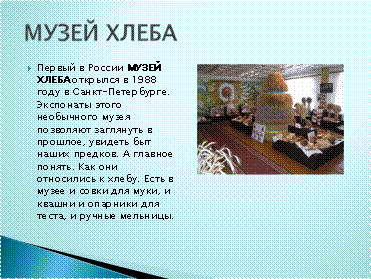 ХЛЕБНЫЕ РЕКОРДСМЕНЫ: самая длинная булка –  – была выпечена в городе Акапулько в Мексике в 1996 году.

Учитель:Нам хотелось бы, чтобы вы также как и мы научились беречь хлеб, поняли, как ценен он и труд людей, которые преподносят нам этот бесценный дар!Ученица (в русском сарафане выносит каравай на подносе)Вот он, хлебушек душистый,
С хрупкой корочкой витой.
Вот он тёплый, золотистый,
Словно солнцем налитой.Ученик:В нём – здоровье наше, сила,
В нём – чудесное тепло.
В нём – земли родимой соки,
Солнца свет весёлый в нём.Ученик:Уплетай за обе щёки!
Вырастай богатырём!
Сколько рук его растило,
Охраняло, берегло!Ученик:Ведь не сразу стали зёрна
Хлебом тем, что на столе,
Люди долго и упорно
Потрудились на земле!Учитель:Новая жизнь рождается из маленького зерна, и каждый год зерно «прорастает» многими жизнями – новыми зёрнами – в хлебном колосе. И в этом самый большой секрет хлеба – в способности постоянно возрождаться к жизни. И питать этой новой жизнью человека!«Худ обед, коли хлеба нет», – говорят в народе. Хлеб содержит практически все питательные вещества, необходимые для жизни человека. Масса достоинств в этом продукте и одно из главных – он никогда не приедается. О хлебе написаны книги, он стал символом гостеприимства – «хлеб – соль», дружелюбия, мира.Бережное отношение к хлебу и уважение к нему должно быть в крови у каждого человека. Эти чувства сродни уважению к своей Родине, к своему народу, к его труду. Каждый день, беря в руки ломоть хлеба, вспомните добрым словом всех тех, кто его создавал и создаёт. Подумайте о том, каким великим богатством вы владеете и как его надо беречь.Ученик: Хлеб нелёгкий путь проходит,
Чтоб попасть к тебе на стол.
И в любом кусочке хлеба
Ты почувствуешь всегда
Теплоту родного неба,
Привкус доброго труда.Ученик:Зёрна наших дней, светитесь
Позолотою резной.
Говорим мы: «Берегите,
Берегите хлеб родной!»
Пословицы и поговорки пришли к нам из давних времен. Это богатые по мысли, короткие и простые изречения.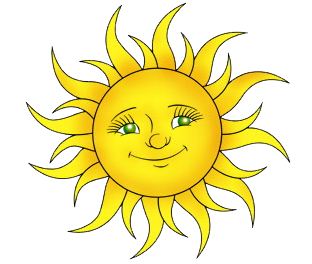 Пословицы и поговорки складывались народом, еще задолго до появления грамоты на Руси. Народ, еще не умея читать и писать, создавал свою устную школу. С помощью лучших пословиц и поговорок предавались заветные правила жизни от отцов к сыновьям и от дедов к внукам. Их основой всегда являлся пример из жизни и подсказка правильного поступка для данной ситуации или указание на ошибочность решения. Поэтому в пословицах и заключена вся мудрость народов, а также отражается взгляды народа на жизнь. В разговорах и в книгах старинные пословицы живут в нашем родном языке и сейчас. Они делают нашу речь остроумной и живой. Русские писатели и поэты, слушая народный разговор, записывали пословицы и поговорки, а потом использовали их в своих произведениях. Мы можем их увидеть в произведениях Пушкина, Гоголя, Крылова и других наших замечательных писателей.Мы приведем здесь наиболее известные русские народные пословицы и поговорки.Пословицы и поговоркиБез углов дом не строится, без пословицы речь не молвится.♥♥♥Красна речь с поговоркой.♥♥♥Поговорка – цветочек, пословица – ягодка.♥♥♥На всякого Егорку есть поговорка♥♥♥О РодинеНа чужой сторонушке рад своей воронушке.♥♥♥Своя земля и в горсти мила.♥♥♥Родимая сторона – мать, чужая – мачеха.♥♥♥Без корня и полынь не растет.♥♥♥Где сосна взросла, там и красна.♥♥♥Глупа та птица, которой гнездо свое не мило.♥♥♥На чужой стороне и сокола зовут вороною.♥♥♥На чужой стороне и весна не красна.♥♥♥О семьеПри солнышке тепло, при матери добро.♥♥♥Нет такого дружка, как родная матушка.♥♥♥На что и клад, коли в семье лад.♥♥♥Братская любовь лучше каменных стен.♥♥♥Птица рада весне, а младенец – матери.♥♥♥Изба детьми весела.♥♥♥Вся семья вместе, так и душа на месте.♥♥♥Материнская ласка конца не знает.♥♥♥Материнский гнев что весенний снег: и много его выпадет, да скоро растает.♥♥♥У милого дитяти много имен.♥♥♥Бабушке – один только дедушка не внук.♥♥♥Хороша дочка Аннушка, коли хвалит мать да бабушка.♥♥♥О труде.Какова пряха, такова на ней и рубаха.♥♥♥Не умеешь шить золотом, так бей молотом.♥♥♥Встань рано, вразумись здраво, исполни прилежно.♥♥♥Труд человека кормит, а лень портит.♥♥♥Терпение и труд всё перетрут.♥♥♥Ремесло пить–есть не просит, а само кормит.♥♥♥Не топор тешет, а плотник.♥♥♥Скучен день до вечера, коли делать нечего.♥♥♥Откладывай безделье, да не откладывай дела.♥♥♥Об уме.По платью встречают, по уму провожают.♥♥♥И сила уму уступает.♥♥♥Умного пошли – одно слово скажи; дурака пошли – три скажи, да сам за ним поди.♥♥♥У умной головы сто рук.♥♥♥Ум хорошо, а два лучше.♥♥♥Каков разум, таковы и речи.♥♥♥В умной беседе – ума набираться, в глупой – свой потерять.♥♥♥Из окна всего света не оглянешь.♥♥♥Ученье – свет, а неученье тьма.♥♥♥Корень учения горек, да плод сладок.♥♥♥Учёный водит, а неучёный следом ходит.♥♥♥Книги читай, а дела не забывай.♥♥♥Повторение – мать учения.♥♥♥О смелостиНа печи не храбрись, а в поле не трусь.♥♥♥Хорошо медведя в окно дразнить.♥♥♥О дружбеСтарый друг лучше новых двух.♥♥♥Друг спорит, а враг поддакивает.♥♥♥Не узнавай друга в три дня, узнавай в три года.♥♥♥Друг и брат – великое дело: не скоро добудешь.♥♥♥Был я у друга, пил я воду – слаще меду.♥♥♥Нет друга, так ищи, а найдешь, так береги.♥♥♥Новых друзей наживай, а старых не утрачивай.♥♥♥Для друга семь верст не околица.♥♥♥Без друга – сирота; с другом – семьянин.♥♥♥Семеро одного не ждут.♥♥♥Конь познается при горе, а друг при беде.♥♥♥Одна пчела не много меду натаскает.♥♥♥О правдеДобрая слава лежит, а худая бежит.♥♥♥За правое дело стой смело.♥♥♥В ком правды нет, в том и добра мало.♥♥♥Дело знай, а правду помни.♥♥♥Правда в воде не тонет, в огне не горит.♥♥♥